Royal Oak Middle School PTSA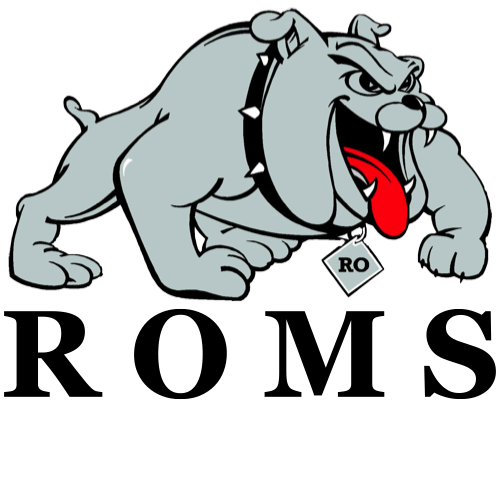 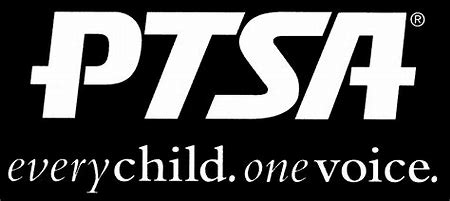 November 16, 2020Meeting Agenda (held via Zoom)Call to OrderWelcome and Pledge of AllegianceSecretary’s Report – Jason VinluanApproval of October 2020 MinutesTreasurer’s Report – Elizabeth RummelPrincipal’s Report – Todd Noonan Board Member’s Report - Maryanne VanHaitsmaPresident’s Report – Michelle VinluanThank you: Mrs. Sells Mathes and Becky Bibbs for co-chairing the book fairVal Moskalik for chairing Diversity & InclusionOpen chair positions:Staff Appreciation Chair or Co-ChairsHealth and Wellness Chair or Co-ChairsHoliday Help Donations to ROYA, Blessing in a Backpack, etc.?Spirit wear online store is open until November 29th  https://stores.inksoft.com/roms_webstore/shop/homeMembership Report – 516 MembersThank you to Jeffery Sauger Photography for business membershipTeacher Representative/Student Council Report – Lindsay Potterack Student Representative – Finn RossbachCommittee Reports  Reflections Old BusinessROMS PTA will partner with Student Council to purchase and present a memorial gift for Sarah Klaus once we can get back to school/grounds.New BusinessAdjournmentNext Meeting: Tuesday, January 19, 2021 at 7 p.m. 